ระบบ AP, POการควบคุมการจ่ายเงินมัดจำ (Payment Deposit)การเพิ่มเติมการทำงานในส่วนของลูกหนี้เงินมัดจำ มีวัตถุประสงค์ คือใช้ควบคุมการจ่ายเงินมัดจำ และตัดเงินมัดจำ โดยระบุการจ่ายเงินมัดจำแยกตามเลขที่ใบสั่งซื้อได้  ใช้ควบคุมการจ่ายเงินมัดจำ และตัดเงินมัดจำ แยกตามรหัสเจ้าหนี้  โดยไม่ระบุเลขที่ใบสั่งซื้อ กรณีนี้จะสามารถหักเงินมัดจำได้โดยตรงที่ระบบ AP เท่านั้นวิธีการบันทึกรายการ  แบ่งการแสดงวิธีการบันทึกรายการเป็น 3 ประเภทดังนี้วิธีการจ่ายเงินมัดจำ และตัดเงินมัดจำ แยกตามเลขที่ใบสั่งซื้อวิธีการจ่ายเงินมัดจำ และตัดเงินมัดจำ แยกตามรหัสเจ้าหนี้วิธีการบันทึกลดหนี้เงินมัดจำจ่ายเริ่มต้นการทำงาน  ด้วยการกำหนดรหัสบัญชีเงินมัดจำจ่าย เพื่อใช้ในการบันทึกบัญชีรายการจ่ายเงินมัดจำในระบบ  ที่ระบบ AP เมนู C.A.A  กำหนดค่าเริ่มต้นระบบงาน  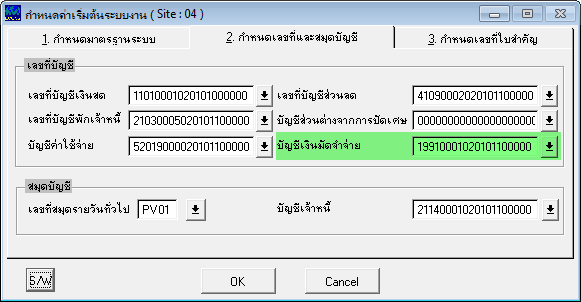 วิธีการจ่ายเงินมัดจำ และตัดเงินมัดจำ แยกตามเลขที่ใบสั่งซื้อเมนู E.D.A บันทึกรายการใบสั่งซื้อ  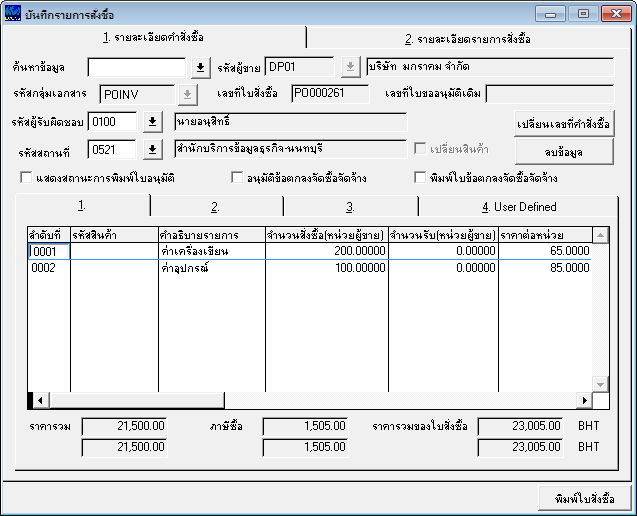 ทำการบันทึกจ่ายเงินมัดจำสินค้าตามเลขที่ใบสั่งซื้อสินค้า PO000261 ที่ เมนู  C.C.A.B  บันทึกรายการตั้งหนี้   สำหรับรายละเอียดการจ่ายเงินมัดจำขึ้นอยู่กับข้อตกลงการซื้อ คือจ่ายเงินมัดจำเต็มจำนวน หรือบางส่วน  จ่ายเงินมัดจำแบบบันทึกภาษีซื้อได้ตั้งแต่การจ่ายเงินมัดจำ หรือยังไม่บันทึกภาษีซื้อวิธีการบันทึกจ่ายเงินมัดจำฟิลด์รหัสสินค้า ให้คีย์ข้อความ DEPOSIT ดังรูป  คลิกเลือกประเภทเงินมัดจำ  P จ่ายเงินมัดจำ/Payment Deposit  โปรแกรมจะ Default  เลขที่บัญชีเงินมัดจำที่กำหนดไว้ที่เมนูค่าเริ่มต้นระบบ สามารถเปลี่ยนแปลงได้คลิกเลือกเลขที่ใบสั่งซื้อที่ทำการจ่ายเงินมัดจำ  ตามตัวอย่างคือเลขที่ PO000261ระบุยอดจ่ายเงินมัดจำเต็มจำนวน หรือบางส่วนเลือกการคำนวณภาษี  ผ่านรายการใบตั้งหนี้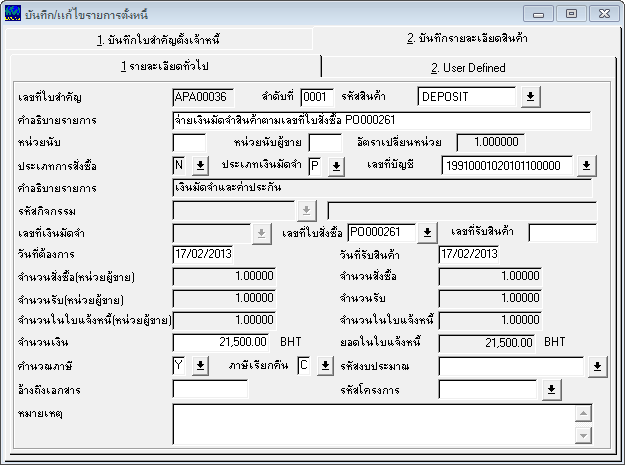 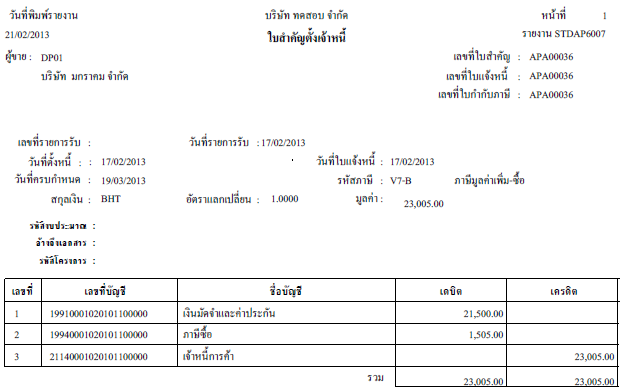 ทำการรับสินค้าตามเลขที่ใบสั่งซื้อ PO000261ที่เมนู E.G.A  บันทึกรายการ Invoice   ทำการกำหนดเลขที่ใบแจ้งหนี้ของรายการรับสินค้า  แล้วทำการสร้างรายการตัดเงินมัดจำ   โดยกดปุ่ม   เพื่อเปิดหน้าจอตรวจสอบเงินมัดจำ  หน้าจอจะแสดงรายการตามเลขที่ใบแจ้งหนี้จากหน้าบันทึกรายการ Invoice   โดยแสดงรายการจ่ายเงินมัดจำตามเลขที่ใบสั่งซื้อทั้งหมดที่ระบุเลขที่ใบแจ้งหนี้เดียวกัน  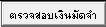 วิธีการสร้างรายการหักเงินมัดจำคลิกเลือกรายการที่ต้องการหักเงินมัดจำ  ระบุยอดหักเงินมัดจำ กดปุ่ม   เพื่อให้โปรแกรมสร้างรายการหักเงินมัดจำ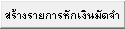 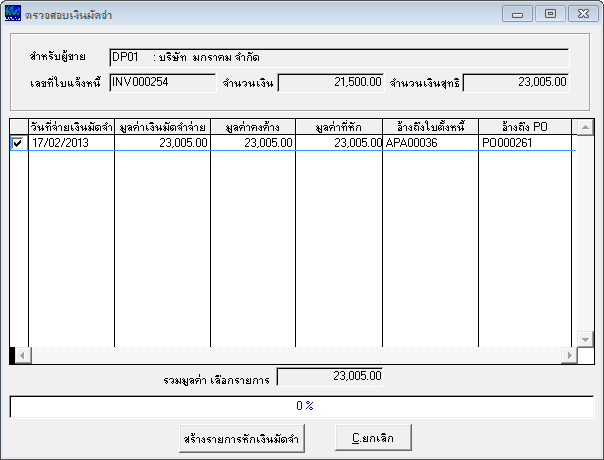 เมื่อทำการสร้างรายการหักเงินมัดจำแล้ว กรณีต้องการตรวจสอบหรือลบ ให้กดปุ่ม  เพื่อทำการตรวจสอบ หรือลบรายการหักเงินมัดจำ   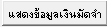 ผ่านรายการ Invoice  ตรวจสอบรายการใบตั้งหนี้ที่ระบบ AP  โปรแกรมสร้างรายการหักเงินมัดจำในใบตั้งหนี้ให้อัตโนมัติ จากรูป เนื่องจากเป็นการจ่ายเงินมัดจำเต็มจำนวน และได้คำนวณภาษีไว้ตั้งแต่การจ่ายเงินมัดจำ  ดังนั้นใบตั้งหนี้ดังกล่าวจึงมียอดหนี้เป็น 0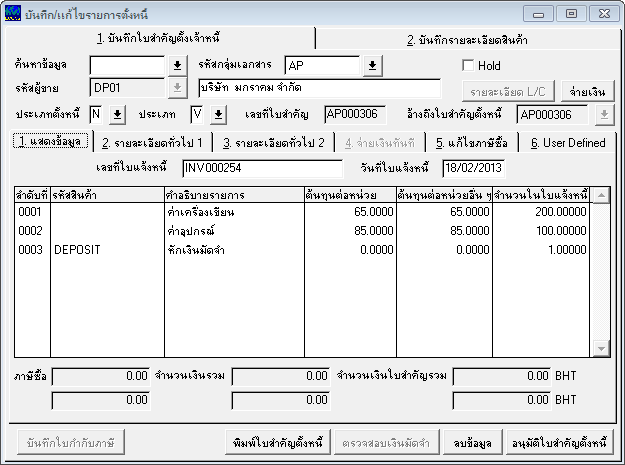 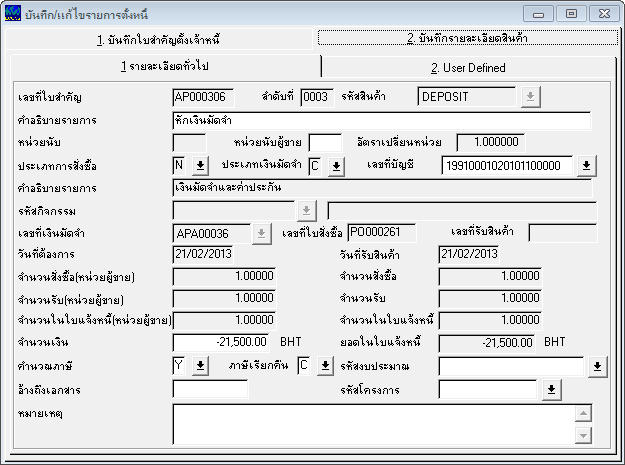 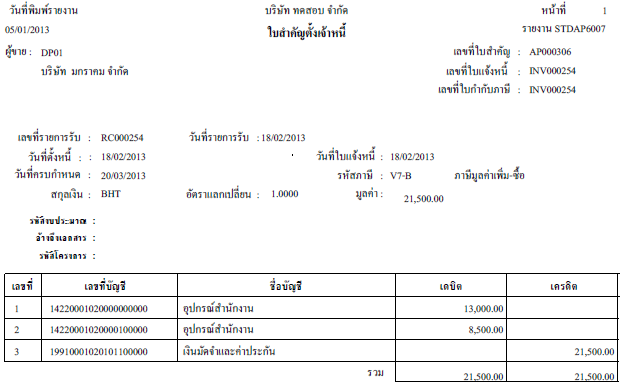 วิธีการจ่ายเงินมัดจำ และตัดเงินมัดจำ แยกตามรหัสเจ้าหนี้ทำการบันทึกจ่ายเงินมัดจำสินค้า โดยไม่อ้างถึงเลขที่ใบสั่งซื้อ  ที่ เมนู  C.C.A.B  บันทึกรายการตั้งหนี้   สำหรับรายละเอียดการจ่ายเงินมัดจำขึ้นอยู่กับข้อตกลงการซื้อ คือจ่ายเงินมัดจำเต็มจำนวน หรือบางส่วน  จ่ายเงินมัดจำแบบบันทึกภาษีซื้อได้ตั้งแต่การจ่ายเงินมัดจำ หรือยังไม่บันทึกภาษีซื้อวิธีการบันทึกจ่ายเงินมัดจำฟิลด์รหัสสินค้า ให้คีย์ข้อความ DEPOSIT ดังรูป  คลิกเลือกประเภทเงินมัดจำ  P จ่ายเงินมัดจำ/Payment Deposit  โปรแกรมจะ Default  เลขที่บัญชีเงินมัดจำที่กำหนดไว้ที่เมนูค่าเริ่มต้นระบบ สามารถเปลี่ยนแปลงได้ระบุยอดจ่ายเงินมัดจำเต็มจำนวน หรือบางส่วนเลือกวิธีการคำนวณภาษี  ผ่านรายการใบตั้งหนี้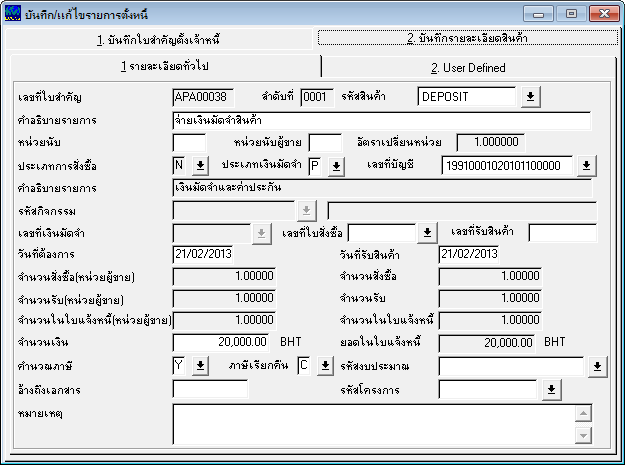 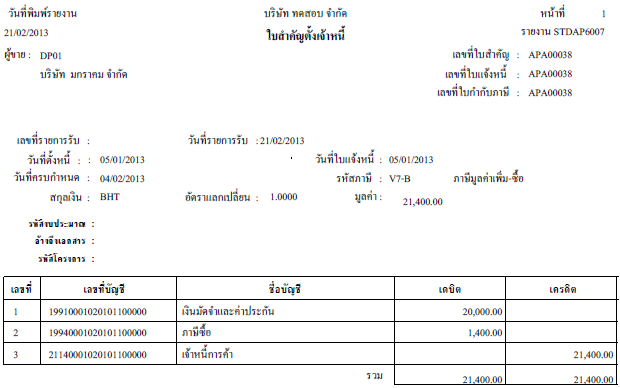 วิธีการหักเงินมัดจำ   ให้ทำการบันทึกรายการใบตั้งหนี้ โดยบันทึกรายการค่าใช้จ่ายให้ครบถ้วนก่อน แล้วจึงมาทำการบันทึกรายการหักเงินมัดจำ   โดยกดปุ่ม วิธีการบันทึกหักเงินมัดจำกดปุ่ม ตรวจสอบเงินมัดจำ เพื่อเปิดหน้าจอ  คลิกเลือกรายการที่ต้องการหักเงินมัดจำระบุยอดหักเงินมัดจำกดปุ่ม   เพื่อให้โปรแกรมสร้างรายการหักเงินมัดจำ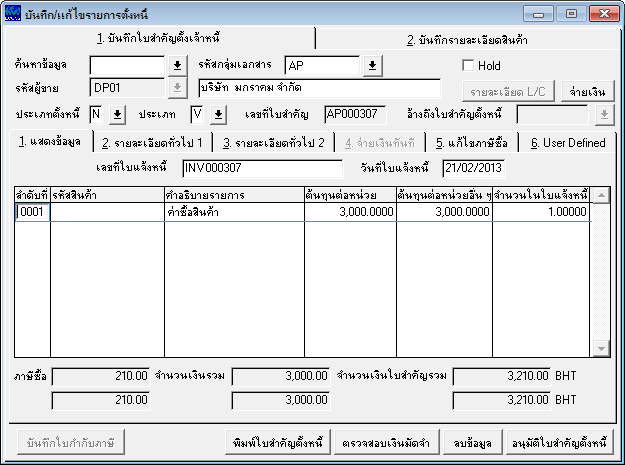 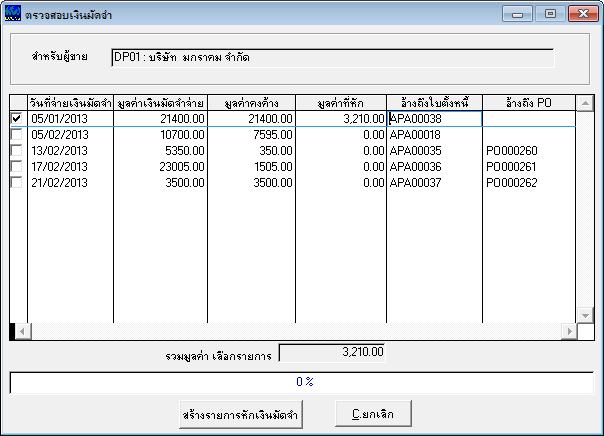 ตรวจสอบรายการหักเงินมัดจำที่โปรแกรมสร้าง ดังรูป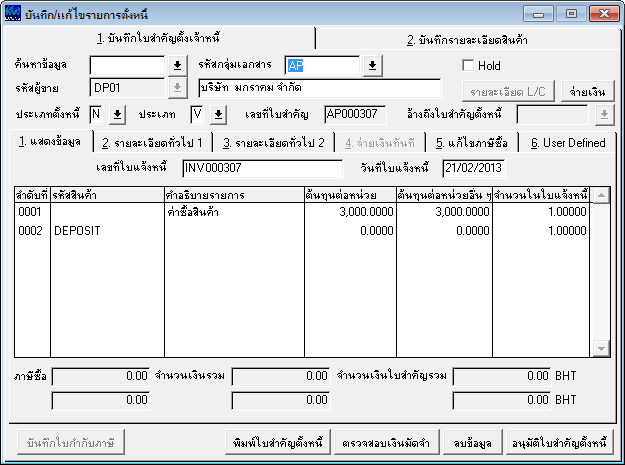 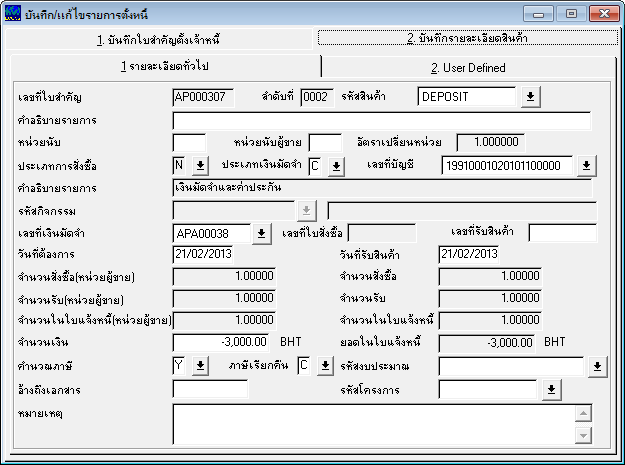 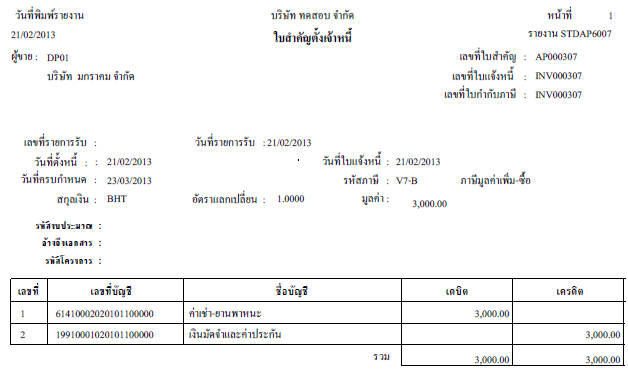 วิธีการบันทึกลดหนี้เงินมัดจำจ่ายสำหรับการบันทึกลดหนี้เงินมัดจำจ่าย ใช้ในกรณีที่ทำการจ่ายเงินมัดจำเกินกว่ายอดซื้อสินค้า  วิธีการนี้ใช้ได้ทั้งการจ่ายเงินมัดจำแบบอ้าง PO หรือการจ่ายเงินมัดจำแยกตามเจ้าหนี้  แสดงตัวอย่างการทำงานดังนี้จากตัวอย่างข้อมูลในข้อ   B.  วิธีการจ่ายเงินมัดจำ และตัดเงินมัดจำ แยกตามรหัสเจ้าหนี้    มีรายละเอียดดังนี้บันทึกรายการจ่ายเงินมัดจำเลขที่ APA00038 ให้กับผู้ขาย  DP01  จำนวนเงิน 20,000.-  ภาษีซื้อ 1,400.-   รวมสุทธิ 21,400.-ทำการหักเงินมัดจำตามเลขที่ใบตั้งเจ้าหนี้ AP000307  จำนวนเงิน 3,000.-  ภาษีซื้อ 210.- รวมสุทธิ 3,210.-ทำให้มีเงินมัดจำจ่ายคงเหลือ  จำนวนเงิน  17,000.-  ภาษีซื้อ 1,190.- รวมสุทธิ 18,190.-กรณีนี้ยกตัวอย่างว่ายอดเงินมัดจำจ่ายคงเหลือนี้ไม่มีรายการที่จะนำมาหักแล้ว  ก็ให้ทำการบันทึกลดหนี้ที่ เมนู  C.C.A.B  บันทึกรายการตั้งหนี้   ดังนี้สร้างรายการใบลดหนี้ กำหนดรหัสผู้ขายที่ต้องการลดหนี้กำหนดประเภทรายการ = Dอ้างถึงใบสำคัญตั้งหนี้ที่ต้องการลดหนี้ในที่นี้คือเลขที่ APA00038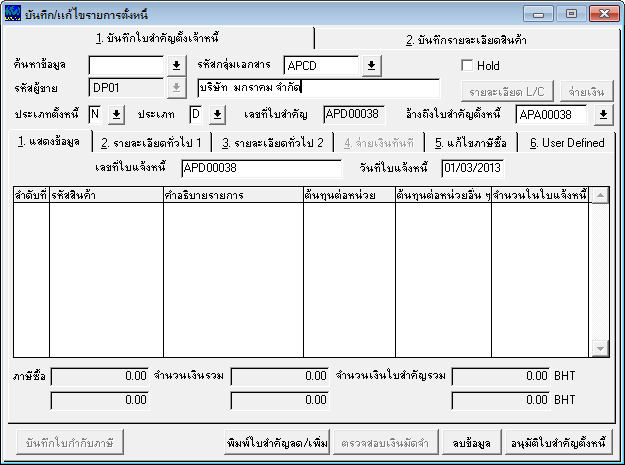 ส่วนของรายการที่ฟิลด์รหัสสินค้า ให้คีย์ข้อความ DEPOSIT ดังรูป  กำหนดเลขที่เงินมัดจำที่ต้องการลดหนี้คือ APA00038ระบุยอดเงินที่ต้องการลดหนี้เป็นค่าบวก  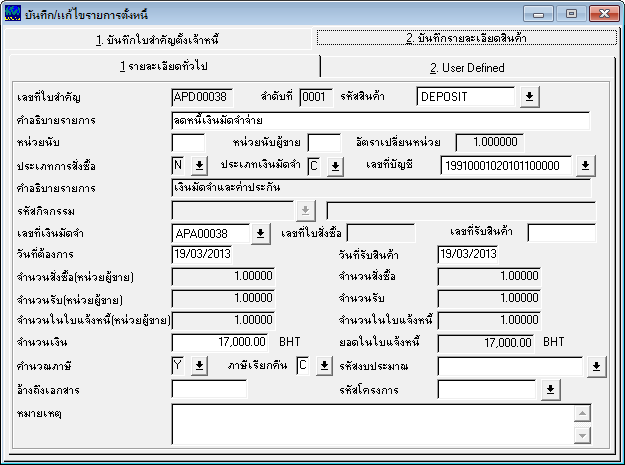 กดบันทึกรายการโปรแกรมแจ้งข้อความสอบถาม  ดังรูป ให้ตอบ YES เพื่อทำการสร้างรายการบัญชีพัก  เนื่องจากลดหนี้เกินจากยอดคงเหลือ  สำหรับบัญชีพักนี้จะนำไปอ้างอิงในรายการรับเงินหลังจากที่ผู้ขายทำการจ่ายคืนเงินมัดจำ ซึ่งจะอธิบายต่อไป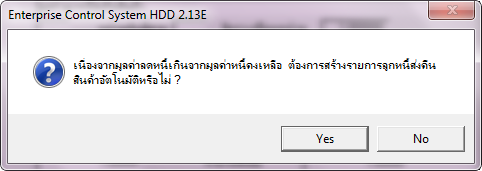 รายการบัญชีพักที่โปรแกรมสร้างให้ ทำการกำหนดบัญชีพักพิมพ์ใบสำคัญ และผ่านรายการใบลดหนี้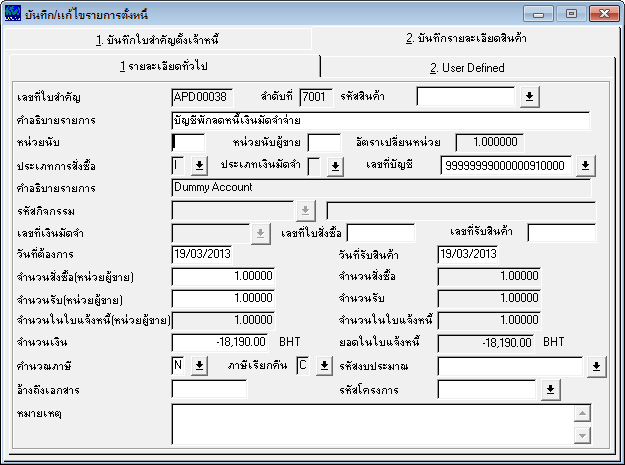 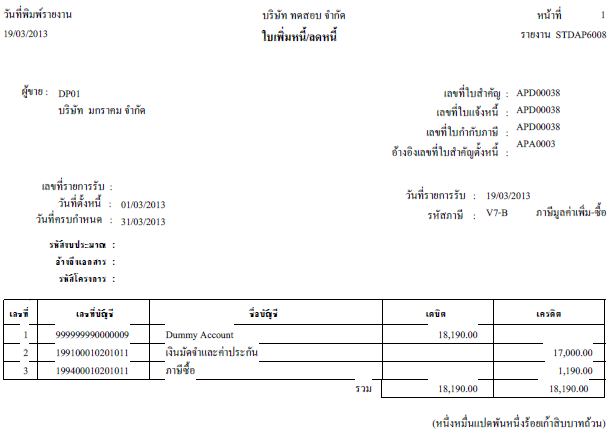 จากนั้นเมื่อผู้ขายทำการจ่ายคืนเงินมัดจำ ให้ทำการบันทึกรายการรับเงินที่ เมนู B.E.A บันทึกแก้ไขรายการรับเงิน   เป็นการรับเงินแบบ REVENUE   และกำหนดรหัสบัญชีรายได้เป็นบัญชีพักที่ได้ระบุไว้ตั้งแต่การลดหนี้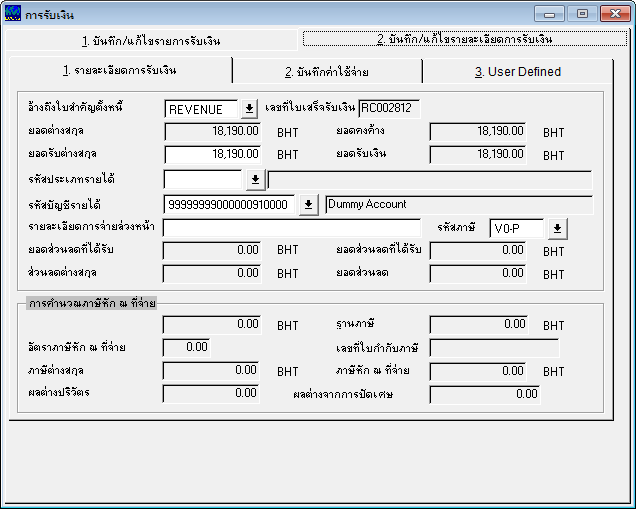 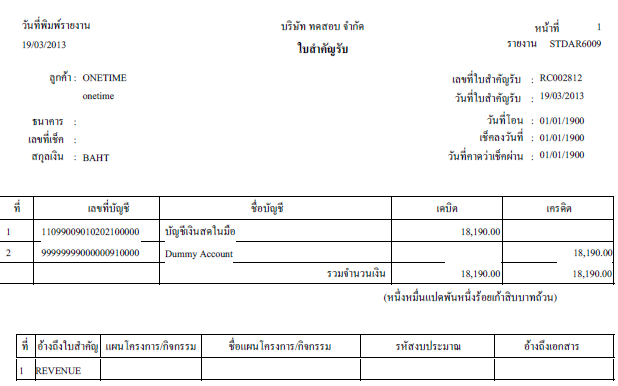 